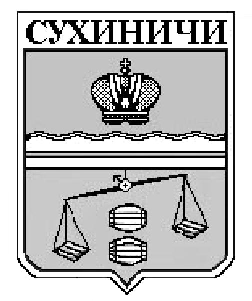 КАЛУЖСКАЯ ОБЛАСТЬСУХИНИЧСКИЙ РАЙОНАДМИНИСТРАЦИЯСЕЛЬСКОГО ПОСЕЛЕНИЯ «СЕЛО ШЛИППОВО»ПОСТАНОВЛЕНИЕот  28 октября 2016 года                                                                                 № 73Об отмене нормативных правовыхактов органов местного самоуправления       Руководствуясь Федеральным законом от 13.03.2006 N 38-ФЗ "О рекламе", Федеральным законом от 06.10.2003 N 131-ФЗ "Об общих принципах организации местного самоуправления в Российской Федерации", Уставом сельского поселения «Село Шлиппово», администрация СП «Село Шлиппово», ПОСТАНОВЛЯЕТ:Постановление администрации СП «Село Шлиппово» от 18.04.2016 г № 23 «О внесении изменений и дополнений в постановление администрации СП «Село Шлиппово» от 04.05.2011г № 30а «  Об утверждении Положения о проверке достоверности и полноты сведений, представляемых гражданами, претендующими на замещение должностей муниципальной службы, и соблюдения муниципальными служащими требований к служебному поведению», подлежит отмене.Постановление администрации СП «Село Шлиппово» от 25.03.2016 г № 18 «Об определении мест, отведенных для размещения гражданами объявлений, информации на территории сельского поселения «Село Шлиппово», подлежит отмене.     3.Настоящее Постановление вступает в силу после его официального обнародования.      4. Контроль за исполнением настоящего постановления оставляю за собой.Глава администрации сельского поселения«Село Шлиппово»                                                         А.И.Макаркин